Boxjump (3 x max)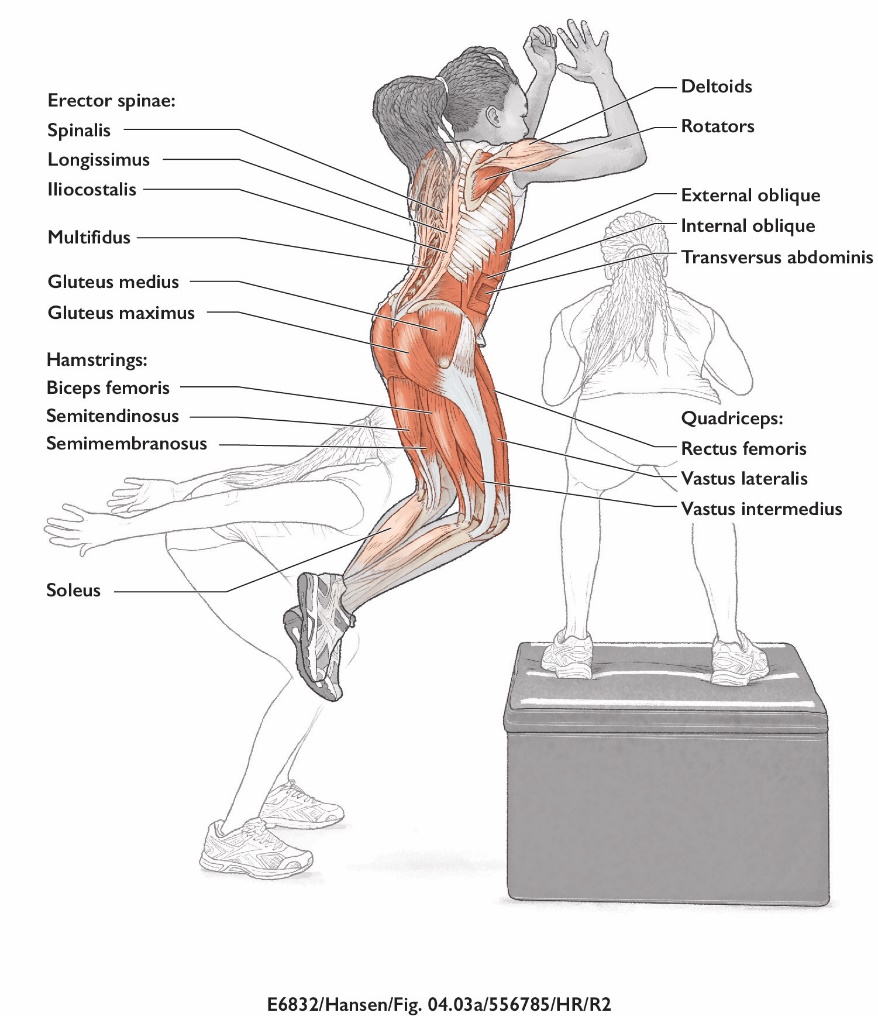 InstruktionsvideoBulgarian split jumps (3x max på varje ben)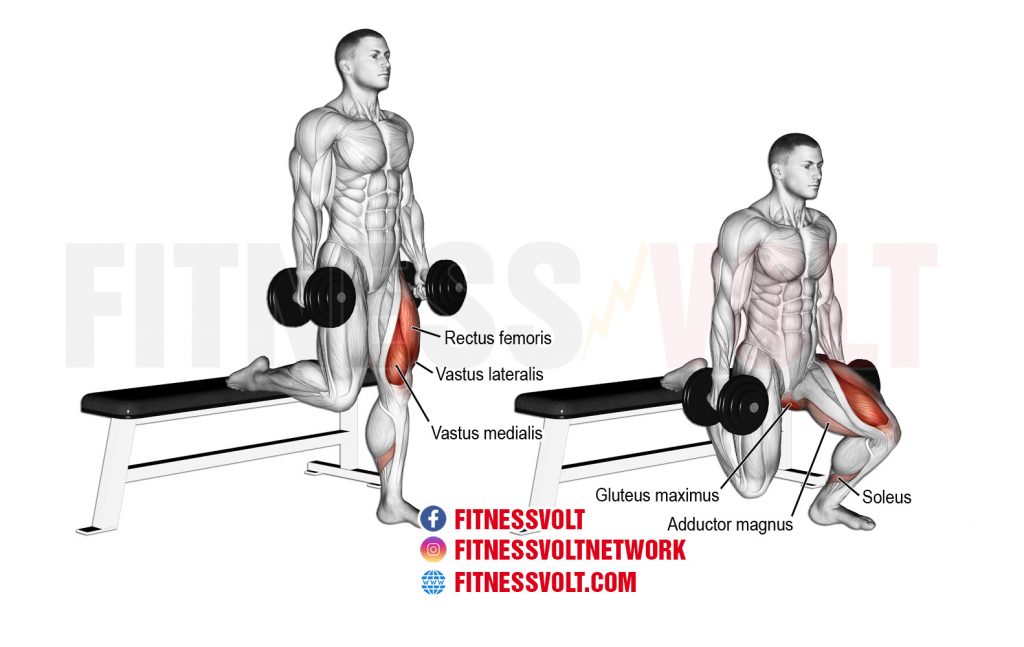 InstruktionsvideoHöftlyft (3x6-8 med stång eller i maskin)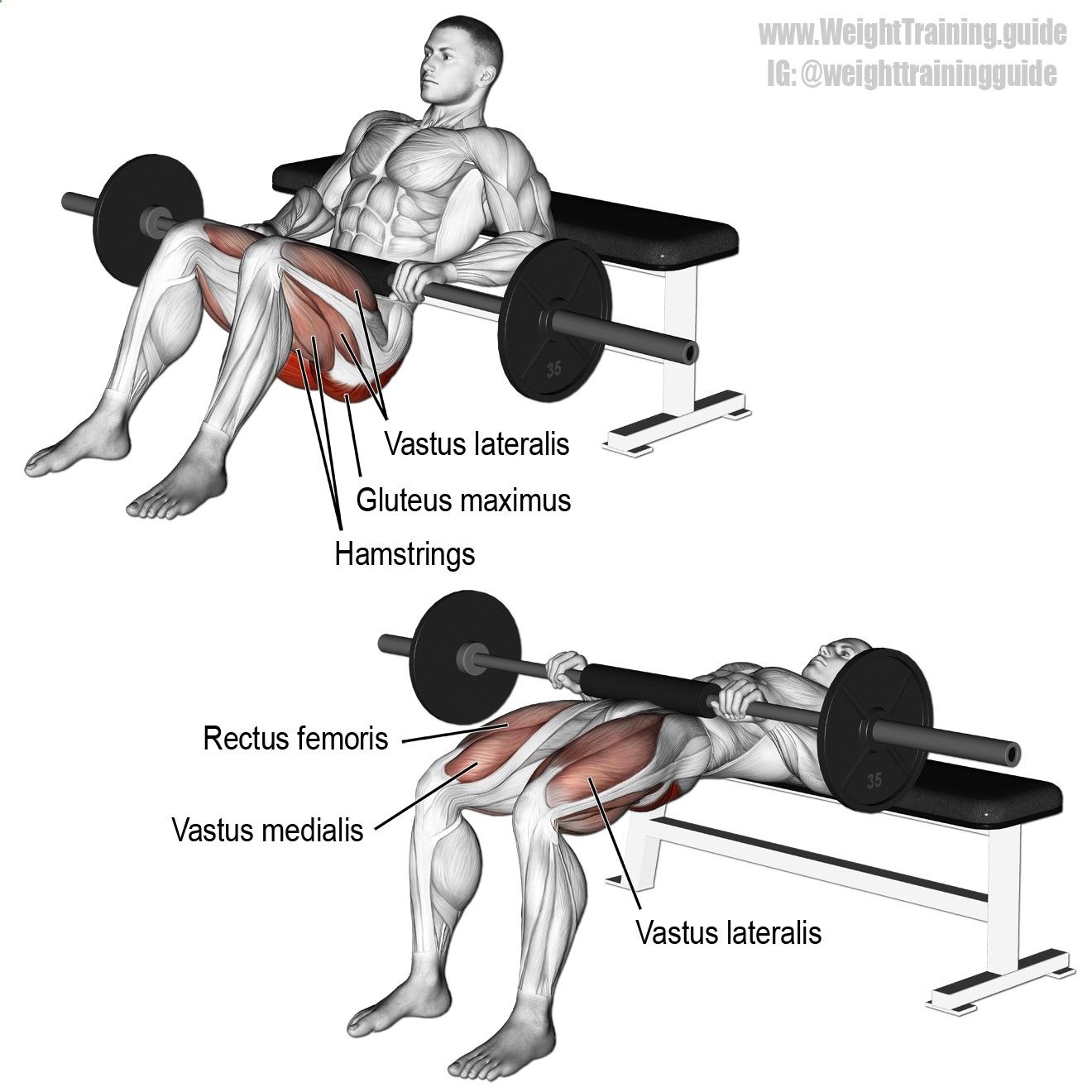 InstruktionsvideoStep up hopp (3 x 30 sekunder)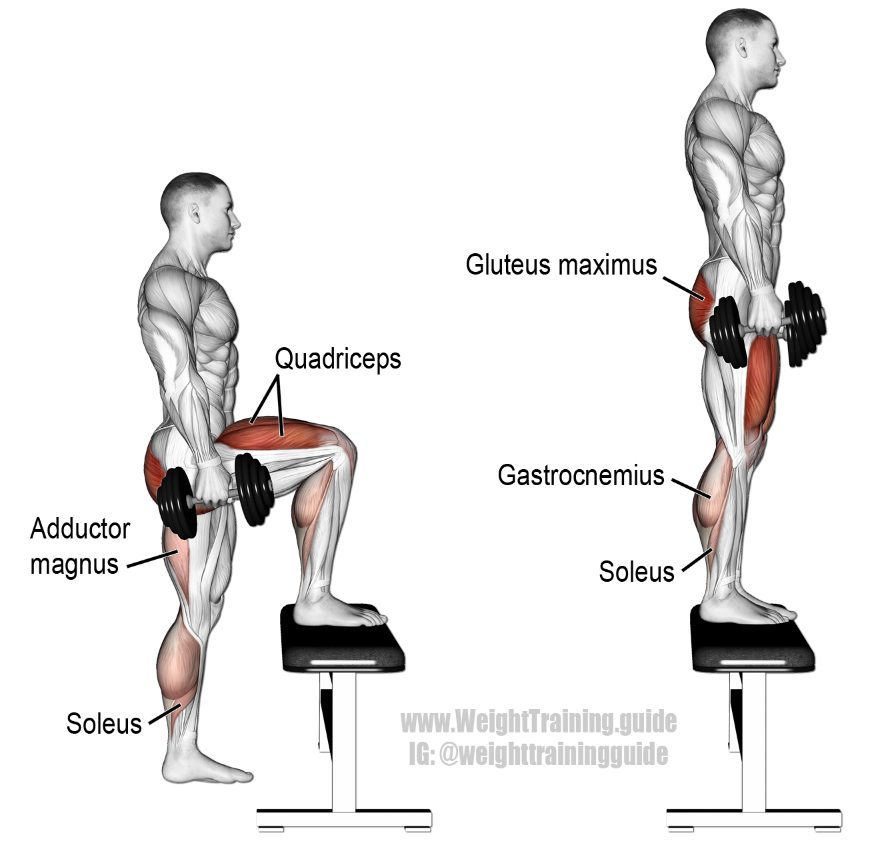 InstruktionsvideoEnbens benböj (3 x max per ben)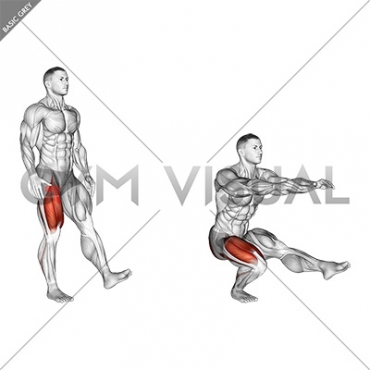 InstruktionsvideoSissy squats (3x max)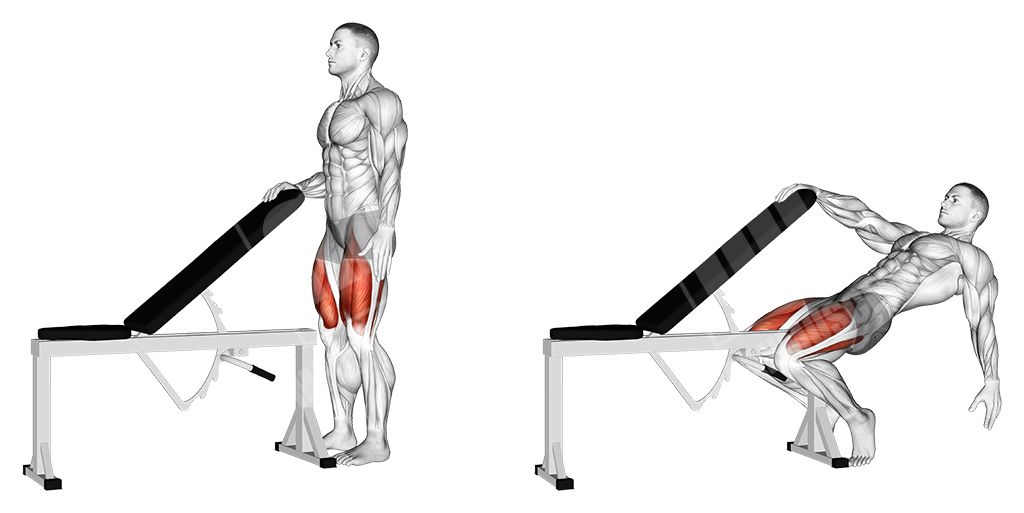 Instruktionsvideo